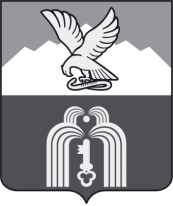 ИЗБИРАТЕЛЬНАЯ КОМИССИЯМуниципального образованияГОРОДА-КУРОРТА ПЯТИГОРСКАП О С Т А Н О В Л Е Н И Е28 июля 2021 г.                                                                                        № 37/277г. ПятигорскОб отказе Маклакову Сергею Владимировичу в регистрации кандидатом в депутаты Думы города Пятигорска на выборах депутатов Думы города Пятигорска шестого созыва выдвинутого избирательным объединением - Пятигорское местное отделение Политической партии «КОММУНИСТИЧЕСКАЯ ПАРТИЯ РОССИЙСКОЙ ФЕДЕРАЦИИ» по многомандатному избирательному округу № 9Проверив соответствие порядка выдвижения и регистрации кандидата в депутаты Думы города Пятигорска шестого созыва Маклакова Сергея Владимировичем, выдвинутого по многомандатному  избирательному округу № 9 избирательным объединением «Пятигорское местное отделение Политической партии «КОММУНИСТИЧЕСКАЯ ПАРТИЯ РОССИЙСКОЙ ФЕДЕРАЦИИ», требованиям Федерального закона от 12 июня 2002 № 67-ФЗ  «Об основных гарантиях избирательных прав и права на участие в референдуме граждан Российской Федерации» (далее – Федеральный закон № 67-ФЗ) и Закона Ставропольского края от 12 мая 2017 № 50-кз «О выборах в органы местного самоуправления муниципальных образований Ставропольского края» (далее - Закон Ставропольского края № 50-кз), а также документы, представленные кандидатом Маклаковым Сергеем Владимировичем в избирательную комиссию муниципального образования города-курорта Пятигорска для уведомления о его выдвижении и регистрации, избирательная комиссию муниципального образования города-курорта Пятигорска установила следующее.	В соответствии с частью 2.1. статьи 33 Федерального закона № 67-ФЗ, а также абзацем 4 части 1 статьи 22 Закона Ставропольского края № 50-кз если у кандидата имелась или имеется судимость, в заявлении о согласии баллотироваться по соответствующему избирательному округу с обязательством в случае его избрания прекратить деятельность, несовместимую со статусом депутата (далее - заявление) указываются сведения о судимости кандидата, а если судимость снята или погашена, - также сведения о дате снятия или погашения судимости. Согласно Постановлению ЦИК России от 11.06.2014 № 235/1486-6 «О Методических рекомендациях по вопросам, связанным с выдвижением и реги-страцией кандидатов, списков кандидатов на выборах в органы государственной власти субъектов Российской Федерации и органы местного самоуправления» условия снятия и погашения судимости установлены статьей 86 Уголовного кодекса Российской Федерации.	В представленном заявлении указаны сведения о судимости кандидата, однако отсутствуют сведения о дате снятия или погашения судимости.	В соответствии с постановлением Избирательной комиссии муниципального образования города-курорта Пятигорска от 24.07.2021 г. №  33/232  «Об извещении о неполноте сведений о кандидате или несоблюдении требований закона к оформлению документов, представленных в избирательную комиссию муниципального образования города-курорта Пятигорска кандидатом в депутаты Думы города Пятигорска шестого созыва по многомандатному избирательному округу № 9 Маклаковым Сергеем Владимировичем», кандидат Маклаков С.В, извещен о данном недостатке.	Кандидатом Маклаковым С.В, представлены были  26.07.2021 г. сведения об изменении сведений о кандидате в которых также, не было указано данных о дате снятия или погашения судимости.Указанный в сведениях и заявлении срок окончания исполнительного производства не является датой снятия, либо погашения судимости в соответствии со статьёй 86 Уголовного кодекса Российской Федерации. На основании вышеизложенного, в соответствии с подпунктами  «в», «в.1»  пункта 24 статьи 38 Федерального закона № 67-ФЗ Избирательная комиссия муниципального образования города-курорта Пятигорска, на которую возложены полномочия окружной избирательной комиссии многомандатного избирательного округа № 9 на выборах депутатов Думы города Пятигорска шестого созыва,ПОСТАНОВЛЯЕТ:	1. Отказать Маклакову Сергею Владимировичу, выдвинутому избирательным объединением - Пятигорское местное отделение Политической партии  «КОММУНИСТИЧЕСКАЯ ПАРТИЯ РОССИЙСКОЙ ФЕДЕРАЦИИ» по многомандатному избирательному округу № 9 в регистрации кандидатом в депутаты Думы города Пятигорска на выборах депутатов Думы города Пятигорска шестого созыва по многомандатному избирательному округу № 9.	2. Направить настоящее постановление Маклакову Сергею Владимировичу.	3. Направить настоящее постановление для публикации в общественно-политической газете «Пятигорская правда», и разместить его на официальном сайте муниципального образования города-курорта Пятигорска.Председатель                                                                                         М.В.ВоронкинСекретарь                                                                                           Ю.Л.Пивоварова